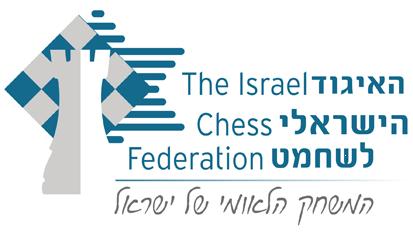 הזמנה לאליפות ישראל בשחמט מהיר לוותיקים הננו מתכבדים בזאת להזמין את השחמטאים הוותיקים של ישראל להשתתף באליפות ישראל בשחמט מהיר לוותיקים, שתתקיים ביום רביעי, 31 באוקטובר 2018, באולם המפואר של המרכז לסיינטולוגיה בישראל, בניין אלהמברה, שדרות ירושלים 39, ביפו [התחבורה הציבורית למקום היא מצוינת – המקום נמצא על הציר הראשי המחבר את פתח תקווה - בני-ברק - רמת גן – תל אביב (לרבות תחנת הרכבת "השלום") עם בת ים – חולון – ראשון לציון. כמו כן יש שפע של מקומות חנייה לרכב פרטי ליד אצטדיון בלומפילד]. האליפות תכלול שתי תחרויות – לגילאי 50 + (ילידי 1968 או לפני כן) ולגילאי 65+ (ילידי 1953 או לפני כן).   קרן הפרסים:  7,000 ₪ !! לגילאי 50+	            לגילאי 65+מקום ראשון –     		1,000 ₪	 	     1,000 ₪מקום שני –        		750    ₪ 		     750    ₪מקום שלישי –    		500    ₪                    500    ₪מקום רביעי –     		250    ₪  		     250    ₪שחקן מפתיע*  –		250    ₪    		     250    ₪שחקנית מצטיינת – 		250    ₪  		     250    ₪מד כושר עד 2000**  –  	250    ₪    		     250    ₪מד כושר עד 1700**  –  	250    ₪    		     250    ₪*  על פי ההפרש המרבי בין הדירוג הסופי של השחקן בתחרות לבין דירוגו ההתחלתי.** מד-כושר פיד"ה מהיר; אם אין – מד כושר ישראלי.במקרה של זכייה ביותר מפרס אחד יוענק למצטיין רק הפרס הגבוה מביניהם. במקרה של שוויון נקודות יחולקו הפרסים הכספיים על פי שיטת הורט (הפרסים יועברו לזוכים במהלך חודש נובמבר). כמו כן יוענקו גביעים לאלופים ומדליות למצטיינים האחרים.ההרשמה – אך ורק באמצעות טופס הרישום שבסוף ההזמנה.המועד האחרון להרשמה – 24 באוקטובר 2018 (לאחר מכן על בסיס מקום פנוי בלבד ובתוספת של 20 ₪). דמי ההרשמה – 80 ₪; לאמנים בינלאומיים, לנשים ולוותיקים מעל גיל 80 –  50 ₪.  לרבי אמנים ולשחקני עבר בנבחרות ישראל באולימפיאדות – 30 ₪ למתגוררים מצפון לחדרה או מדרום לגדרה – 30 ₪ הנחה!את  דמי ההרשמה יש להעביר לאיגוד הישראלי לשחמט, חשבון מס' 488009, בנק המזרחי, סניף 493, או לשלם בכרטיס אשראי בטלפון 03-6437627 תקנון האליפות:התחרות תדווח למד הכושר הישראלי והבינלאומי (המהיר). כל המשתתפים חייבים להיות בעלי כרטיס שחמטאי בתוקף (או לשלם דמי דירוג בסך של 40 ₪). יתקיימו שישה סיבובים בשיטה השווייצרית. קצב הקרבות– 20 דקות לכל שחקן ועוד 5 שניות לכל מסע. בכל מקרה של אי הסכמה על החלטה שיפוטית יובא הנושא להחלטת השופט הראשי. החלטת השופט הראשי היא סופית ואיננה ניתנת לערעור. במקרה של שוויון נקודות בתום התחרות יופעלו שוברי השוויון הבאים:בוכהולץ קאט-1. ב. בוכהולץ ג. מספר קרבות בשחור. ד. מספר ניצחונות. לוח הזמנים:	   יום  רביעי, 31.10		11:30-12:00      התייצבות והרשמה 							12:00-12:30	טקס פתיחה							12:30-15:30	סיבובים 1-3 							16:00-19:00	סיבובים 4-6 							19:00-19:30	טקס הסיוםלפרטים נוספים:    אלמוג בורשטיין     054-4979447    almogbu@walla.com     הנהלת התחרות שומרת לעצמה את הזכות לערוך שינויים בהתאם לנסיבות (לרבות ביטול פרסים ו/או הפחתתם במקרה של הרשמת חסר).בברכה,גיל  בורוחובסקי	                 אלמוג  בורשטיין                                מנכ"ל האיגוד             מנהל התחרות ושופט ראשי------------------------------------------------------------טופס הרשמה לאליפות ישראל בשחמט מהיר לוותיקים המועד האחרון להרשמה – 24 באוקטובר 2018 (לאחר מכן על בסיס מקום פנוי בלבד). הנני מבקש/ת להירשם לאליפות ישראל בשחמט מהיר לוותיקים – 31.10.18.עלי לשלם עבור דמי ההרשמה ו/או דמי דירוג סך של _______________ ₪ .את  התשלום יש להעביר לאיגוד הישראלי לשחמט, חשבון מס' 488009 בבנק המזרחי, סניף 493, או לשלם בכרטיס אשראי בטלפון 03-6437627 טופס זה, ביחד עם אישור ההעברה / התשלום,יש להחזיר באימייל ל-  almogbu@walla.com  או  בפקס ל-03-6417895שם השחקןמד כושר ישראלי מספר שחקןמספר ת.ז.  תאריך לידהטלפוןדואר אלקטרונידואר אלקטרוניחתימה